STAROSTA LUBACZOWSKI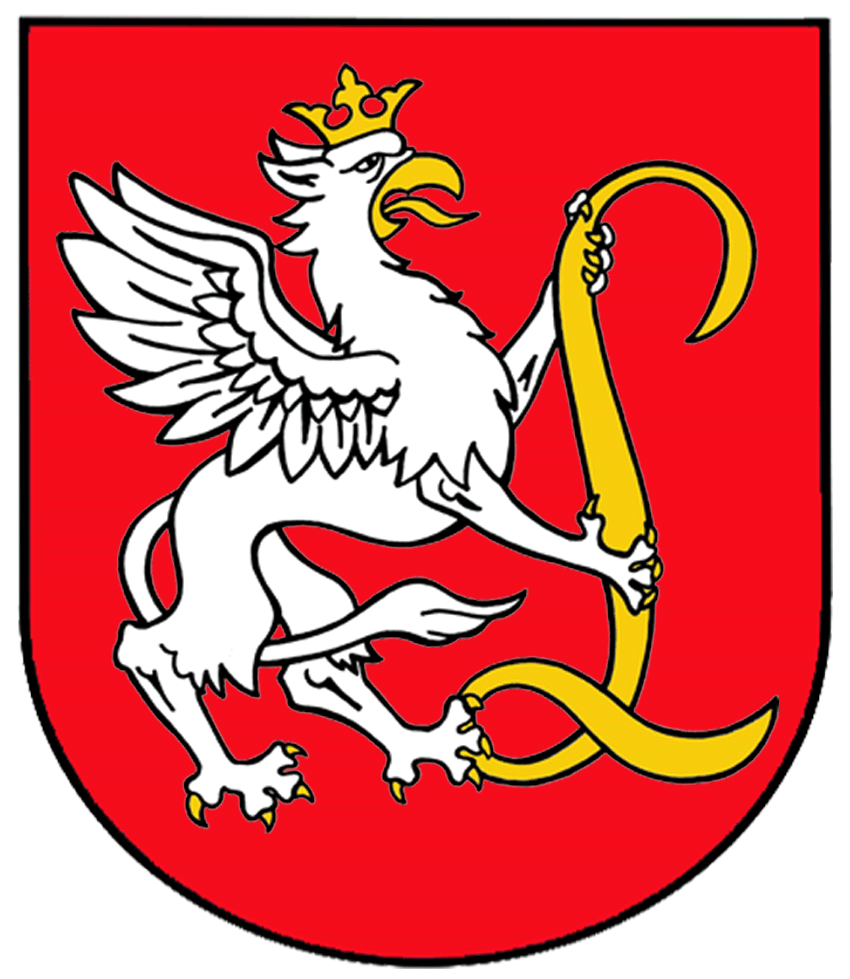 Starostwo Powiatowe w Lubaczowie, ul. Jasna 1, 37-600 Lubaczów, woj. podkarpackieSekretariat tel.: 16 632 87 00, fax.:16 632 87 09, e-mail: starostwo@lubaczow.powiat.plWydział Oświaty i Spraw Społecznych, tel. 16/632-87-50Lubaczów, dnia 26 lipca 2019 r.OS.524.15.2019Informacjao rozpoczęciu prac nad przygotowaniemRocznego Programu Współpracy Powiatu Lubaczowskiegoz organizacjami pozarządowymi oraz podmiotami prowadzącymi działalność pożytku publicznego na 2020 rok.Starostwo Powiatowe w Lubaczowie informuje, że trwają prace nad przygotowaniem projektu „Rocznego Programu Współpracy Powiatu Lubaczowskiego z organizacjami pozarządowymi i podmiotami prowadzącymi działalność pożytku publicznego na 2020 rok”.W związku z powyższym zapraszam organizacje pozarządowe oraz podmioty wymienione w art. 3 ust. 3 ustawy o działalności pożytku publicznego z terenu powiatu lubaczowskiego do udziału we współtworzeniu dokumentu wpływającego na zakres współpracy Powiatu Lubaczowskiego z trzecim sektorem w kolejnym roku.Założeniem w pracach nad przyszłorocznym programem jest oparcie się na „Programie współpracy Powiatu Lubaczowskiego z organizacjami pozarządowymi oraz podmiotami prowadzącymi działalność pożytku publicznego na 2019 rok”, który dostępny jest na stronie internetowej: www.powiatlubaczowski.pl → zakładka: ORGANIZACJE POZARZĄDOWE / Roczny Program Współpracy na 2019 rok → Załącznik do uchwały nr XLI-253-2018 Rady Powiatu w Lubaczowie z dnia 18 października 2018 r. oraz w Biuletynie Informacji Publicznej.	Propozycje do programu na 2020 rok można składać na załączonym formularzu w terminie do dnia 30 sierpnia 2019 roku do godz. 15.00, za pośrednictwem poczty elektronicznej na adres: starostwo@lubaczow.powiat.pl lub pocztą tradycyjną na adres: Starostwo Powiatowe w Lubaczowie, Wydział Oświaty i Spraw Społecznych, ul. Jasna 1, 37-600 Lubaczów (decyduje data wpływu do urzędu).Jednocześnie informuję, że zgłoszenie propozycji do programu nie jest jednoznaczne 
z umieszczeniem ich w programie.	Na podstawie zgłoszonych uwag przygotowany zostanie Projekt Rocznego Programu Współpracy Powiatu Lubaczowskiego z organizacjami pozarządowymi na 2020 rok, który następnie zostanie poddany konsultacjom.W załączeniu: formularz zgłoszenia propozycji do projektu Rocznego Programu Współpracy Powiatu Lubaczowskiego z organizacjami pozarządowymi – zał. nr 1.